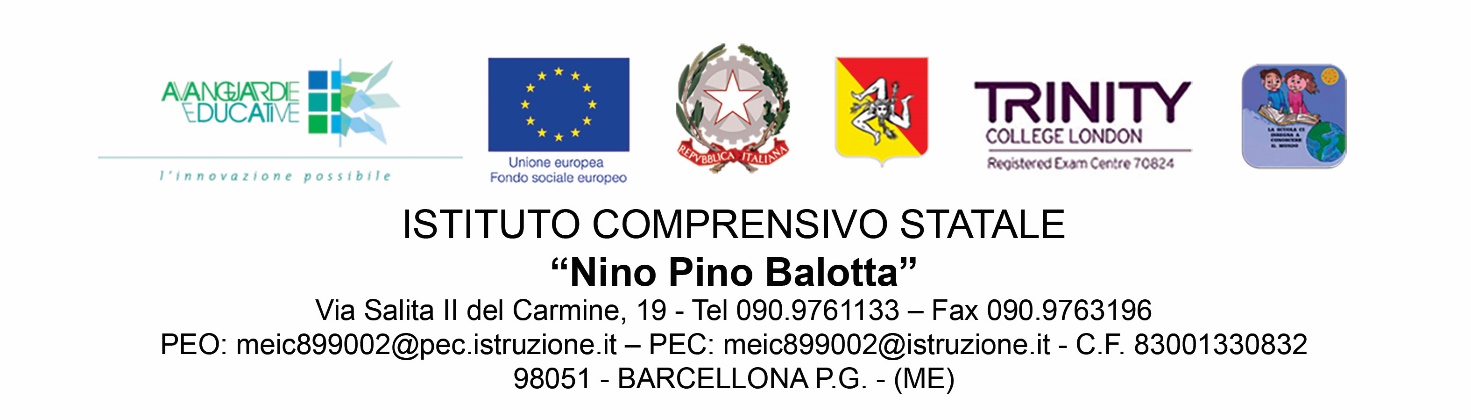 Prot. N°…..						Ai docenti di Primaria						Agli attiOggetto: riepilogo documenti scrutini primaria a.s. 2023/2024Vista: la circolare del Ds n°472 e473 del 26.05.2022Il Dirigente ScolasticoRicorda che sono necessari i seguenti documenti per il completamento degli scrutini:Stampa del verbale degli scrutini finali, firmato da ogni docente e dal Ds;Stampa relazione di classe;Stampa  tabellone con relativa ammissione alla classe successiva (per le classi V ammissione al grado di scuola successivo);Stampa del PEI e valutazione PdP e relazione ove sono presenti alunni con BES;Compilazione della certificazione delle competenze per le classi V;Si allega il link del tutorial relativo realizzato dall’animatore digitale Plat I.A.:https://drive.google.com/file/d/16zVZZbpxI0CKa8oT34RyqvTf60PhNlfB/view?usp=sharingSi rammenta altresì che il completamento della sessione degli scrutini verrà comunicato dal Ds dopo aver accertato la completezza delle operazioni.Si ringrazia per la collaborazione e si porgono cordiali saluti.Il Dirigente Scolastico 								Prof. Genovese LuigiFirma autografa omessa ai sensi
dell’art. 3 del D. Lgs. N° 39/1993